                                      «Какая бывает вода?»Каждый  день проведённый ребёнком в детском саду насыщен разнообразными дидактическими играми, новыми открытиями и яркими впечатлениями. Ведь его окружает столько всего интересного! И чтобы детям постоянно хотелось совершать новые и новые открытия необходимо воспитывать заинтересованность и  любознательность, а помочь в этом может экспериментирование.В один из прекрасных осенних деньков дети первой младшей группы знакомились со свойствами воды. Дети узнали, что вода бывает прозрачной и мутной. Они в этом убедились сами, когда увидели два стакана с прозрачной водой, а когда в один из стаканов с прозрачной водой добавили краску черного цвета, то увидели,  что вода стала мутной. Малыши с интересом наблюдали за экспериментом который показал им воспитатель, и с удовольствием принимали сами  участие в этом эксперименте.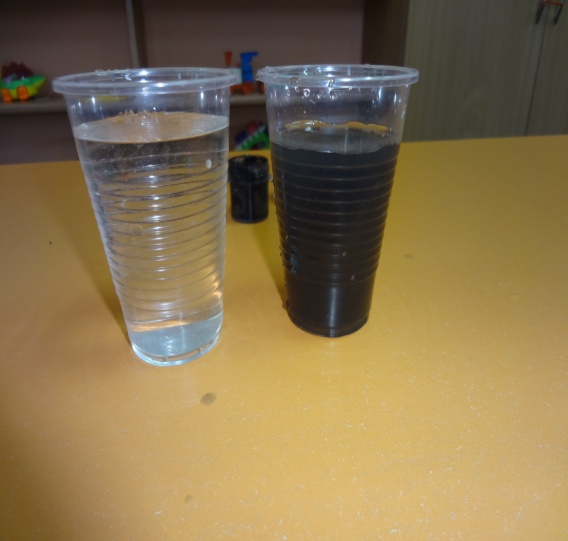 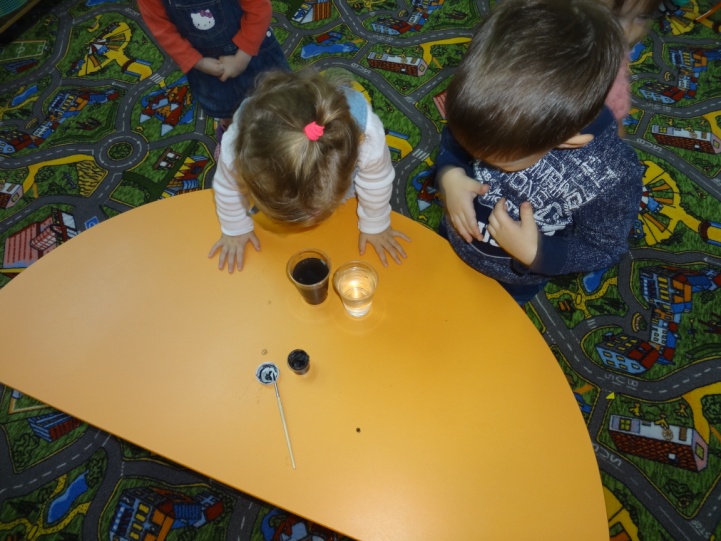 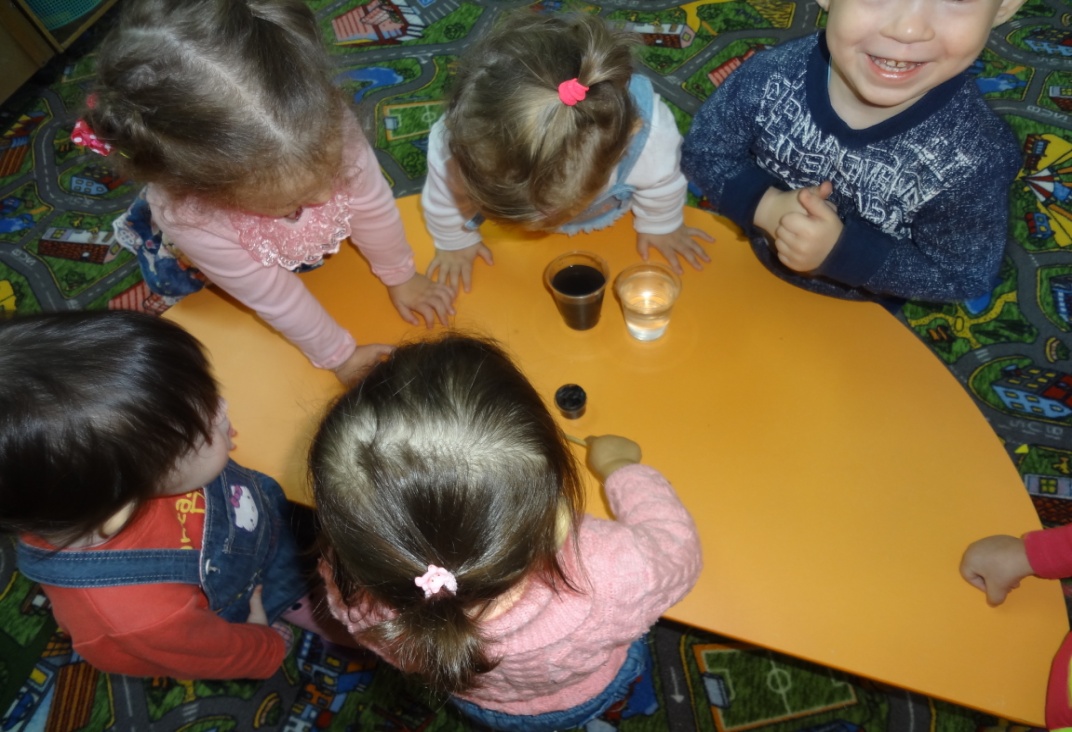 